TOWN OF WHATELY, MASSACHUSETTS
PLANNING BOARDDonald Sluter – Chair - Sara Cooper, Helena Farrell, 
Nicholas Jones, Judy Markland - Members 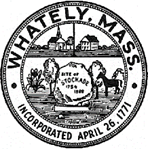 Town Office, 4 Sandy Lane
7p.m.Meeting Notice and AgendaCall to OrderApproval of the January 30, 2018 MinutesNew BusinessPreliminary Discussion for Solar Project on River RoadRecreational Marijuana ZoningOld BusinessFarmer Breweries DiscussionOtherPlanning Board MailNext Meeting – March 27, 2018 (if necessary) Adjournment